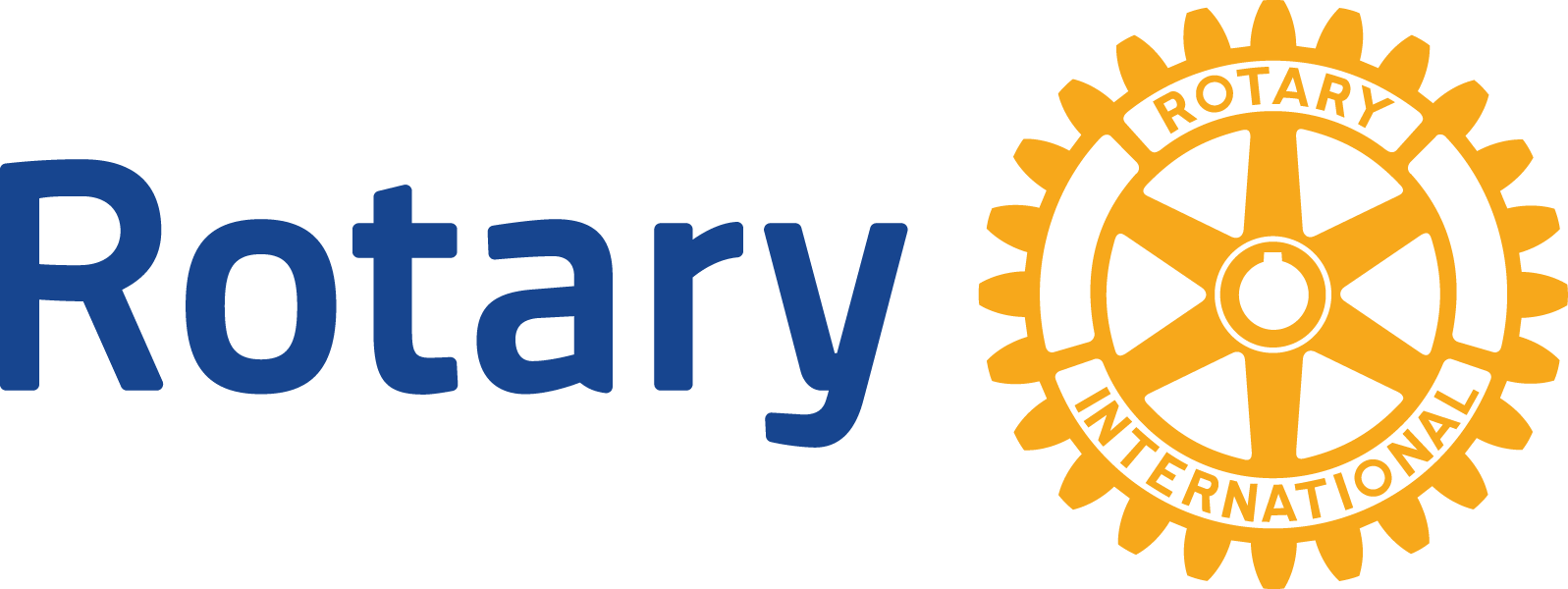 ロータリー災害救援補助金　報告書本補助金の最初の支払いを受けてから少なくとも12カ月ごとに報告書をご提出ください。最終報告書は、全活動の終了後、2カ月以内にご提出ください。第2部の「活動の概要」は、第1部の「補助金の配分」に挙げられた全活動について説明すべきです。本報告書は、地区ガバナーと地区ロータリー財団委員長が記入し、grants@rotary.orgに提出すべきです。第1部：地区レベルの概要補助金の情報補助金の配分本補助金の資金が使用された災害救援活動について、下記にご記入ください。地区内のクラブに配分された資金がある場合、各活動の中心となったクラブ名を1つ明記してください。銀行明細書上記の通り補助金が配分されたことを裏付けるため、補助金用銀行口座の明細書を本報告書に添えてください。承認私は、本報告書を承認することで、私の知識がおよぶ限り、本補助金の資金がロータリー財団（以下「財団」）の指針に従って使用され、本報告書に記されたすべての情報が真正かつ正確であることを確認します。すべての領収書の原本は、会計監査に必要となる場合に備え、補助金の終了から少なくとも5年間、または適用される法律によってはそれ以上の間、保管します。（a）財団から要請された場合、および（b）本人（または親か法的保護者）からの書面による承諾が財団に提供された場合を除き、補助金報告書およびその補足文書に、本報告書への掲載を許可していない人の個人データ（氏名、連絡先、年齢／生年月日、健康／医療上のデータ、または個人を特定できるその他の情報）または写真を含めるべきではありません。そのような個人データが不適切に含まれている場合、ロータリーのプライバシーの方針を財団が順守するために補助金の手続きに遅れが生じる可能性があります。 私は、本報告書で提出されたすべての写真、ビデオおよびそのほかのメディアは、国際ロータリーの所有物となり、返却されないことを理解します。私は、著作権を含めこれらの写真、ビデオおよびそのほかのメディアのすべての権利を所有すること、かつこれらの写真、ビデオおよびそのほかのメディアに写っているすべての人（未成年あるいは法的責任能力がない人の場合はその親）が、その人の画像や肖像を国際ロータリーが使用することを許諾する無制約の許可を書面で私に提供したことを示し、認めます。私は、写真、ビデオ、そのほかのメディアのすべてまたはいずれかを、現在または将来に、現在知られている形式、媒体、またはテクノロジーまたは後に開発されるそれらを通じて、国際ロータリーの出版物や資料、推進目的で、使用料無料で世界的に使用、出版、印刷、複製、編集、放送、ウェブ放送、展示、配布、二次的派生物の作成、サブライセンス、一般に公開する取消不能かつ無期限の許可と権利を、RIとロータリー財団（集合的に「ロータリー」）に与えます。私は、補助金と奨学金を含むロータリーのプログラムの推進を目的に写真、ビデオ、そのほかのメディアのすべてまたはいずれかの使用を許可する普遍的権利を、一切の責任を負うことなくロータリーが有することを示し、認め、同意します。 第2部：活動の概要活動の情報活動内容他団体と協力した場合、団体名を挙げ、その団体の本活動における役割を説明してください。地域への影響本プロジェクトはどのように被害を和らげましたか、または地域社会の復旧を援助しましたか。 ロータリアンの参加ロータリアンがどのように関与したかを詳しくご説明ください。支出プロジェクトの詳細な支出項目を挙げてください：補助金番号：補助金総額（現地通貨で）：補助金総額（現地通貨で）：クラブまたは地区活動の種類活動内容実施する地域金額（現地通貨）総額総額総額総額氏名署名日付地区ガバナー地区ロータリー
財団委員長提唱クラブまたは提唱地区： 本プロジェクトで何名が直接恩恵を受けましたか。購入品金額（現地通貨）支出総額